Lehrplanbezug: LP 2000: Erkennen der Vielfalt des Dienstleistungsbereichs sowie Verständnis für seine zunehmende Bedeutung im Wirtschaftsleben.LP 2022: Vernetztes Wirtschaften – Produzieren und Konsumieren von Gütern und DienstleistungenKompetenzbereiche/Grobziel: Die Schülerinnen und Schüler können reflektierte Entscheidungen bei Bank-, Verkehrs- oder Handelsleistungen treffen und diesbezügliche Auswirkungen der Digitalisierung beschreiben.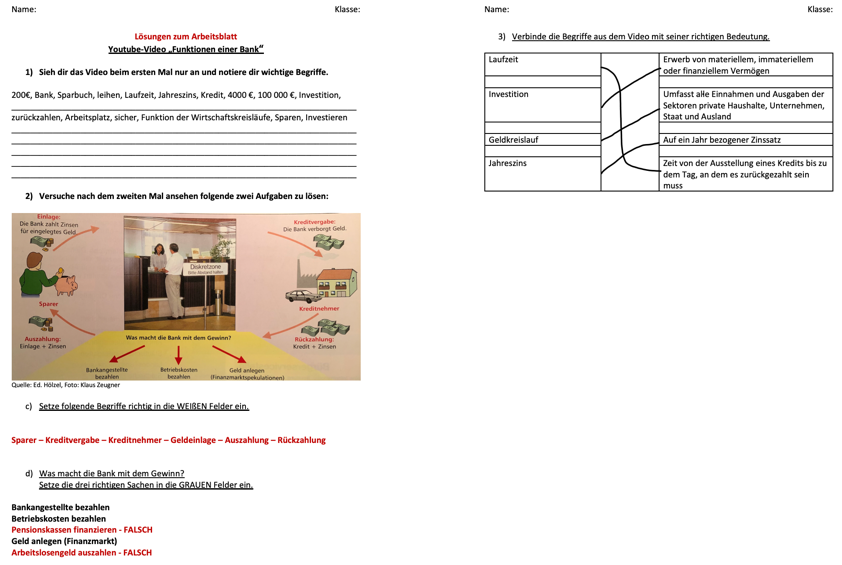 Name: Bogdan Christian FrisuSemester: Semester: Schule: Klasse: 2 Datum: Fach: GeografieAusbildungslehrer/in: Ausbildungslehrer/in: Thema: Funktionen einer Bank Seminarleiter/in: Seminarleiter/in: Stundenvorbereitung Stundenvorbereitung Stundenvorbereitung Stundenvorbereitung Stundenvorbereitung Stundenvorbereitung Stundenvorbereitung PhaseLernziel (Vermittlungsinteresse- Anforderungsbereiche-Operatoren) Der/die Schüler/In ...Lernziel (Vermittlungsinteresse- Anforderungsbereiche-Operatoren) Der/die Schüler/In ...Lerninhalt Medien/MethodeSozialformZeit(Min)EinstiegE/PRIV/Ifassen die wichtigsten Punkte der letzten Stunde zusammen und nennen erste Funktionen einer Bank. Wir kennen die Einnahmen und Ausgaben in unserem Haushalt – doch wo wird das Geld verwaltet?ProblematisierungGLSG10minErarbeitungsphaseEAIV/PV/II nennt Begriffe wie Sparen, Kredit, Zinsen, Investitionen etc. ordnen die Spar- und Kreditfunktionen Funktionen der Bank auf dem Arbeitsblatt richtig zu.Zettel austeilen und gemeinsames Ansehen des Videos auf Youtube – Funktionen einer Bank. https://www.youtube.com/watch?v=BPpLF3W2ZOc 
Notiert euch nach dem Ansehen des Videos wichtige Begriffe, die ihr euch gemerkt habt. Video ein zweites Mal abspielen und Wörter ergänzen. Anschließend lösen der Übung 2 auf dem ArbeitsblattYoutubeArbeitsblattArbeitsblattEinzelarbeitEinzelarbeit15minErarbeitungsphasePV/IIerarbeiten die Gewinnfunktionen und einer Bank mittels Onlinerecherche. Für die Aufgabe 2b und 3 dürft ihr euer Tablet für die Recherche verwenden.Kontrolliert auch die bei 2a eingesetzten Wörter mittels Recherche. ArbeitsblattTabletEinzelarbeit10minErgebnissicherungKV/IIIbewerten die Funktionen einer Bank aus der Sicht ihrer Eltern und begründen ihre Sichtweisegemeinsames Besprechen des Videos und der Lösungen – unbekannte Begriffe werden erklärt und besprochen„Wie könnten diese Funktionen eure Eltern betreffen und warum?“Diese beiden Zettel als Merkblatt in euer Heft kleben!Beamer mit Lösungen zum Abschreiben/Kontrolle für die SuSPlunumIALSG15min